Infant and Toddler LessonNursery Manual Lesson 4Heavenly Father and Jesus Christ Love MeIt is important for everyone to know they are loved.  Teach your child that their Heavenly Father and elder brother Jesus Christ love them!PurposeEveryone needs to know they are loved no matter what.  Teach your children how their Heavenly Father and elder brother Jesus Christ loves them.  And this is a good chance for you as a parent remember that they love you too, just as they love your child!“Think of the purest, most all consuming love you can imagine.  Now multiply that love by an infinite amount – that is the measure of God’s love for you”  ~ President Dieter F. UchtdorfPreparationPull up any links you might need for the lesson – look at the Family Night website for quick linksLearn Sign – LoveMark: Mark 10:14Find a picture of Jesus Blessing the Children (See FHE website for a quick link)Prepare for the Activities you want to do.  Prepare Treat ~ No suggested treat this weekHeavenly Father and Jesus Christ Love MeOpening Song ~ Jesus Loved the Little Children (Primary Hymnbook; Hymn 59)Opening PrayerLearn Sign ~ Love; see the link on the FHE website to see someone doing the sign Scripture ~  Open Scriptures to Mark 10:14, and read.  To reinforce the idea that goes with the lesson you can say, “Jesus loves little children!”Scripture Story ~ Jesus Blesses the ChildrenJesus loved to play with children!(Point to picture of Jesus Blessing the Children )He loved them so much that he gave them special blessings You are a child just like these children!(Point to children)That means Jesus loves you!Activity ~ Blessings from Heavenly Father!Talk about different things you are thankful for that Heavenly Father and Jesus Created for us!  You can draw pictures of things you are thankful for.  Or you can even act out different favorite animals you are thankful for.  After each thing you talk about, remind your child that Heavenly Father and Jesus Christ made those things for us because they love us! Coloring Page ~ Heavenly Father and Jesus Christ Love Me!Closing Song ~ I Fell My Saviors Love(Primary Hymnbook; Hymn 74) Closing PrayerTreat ~ No Suggested TreatExtra Activities for This Lesson ~	1 ~ Activity Verse from ManualHeavenly Father know me (Point to self)And what I like to do.He knows my name and where I live (put fingers together to form a housetop)I know He loves me, too.  (hug self)	2 ~ Mirror Activity from ManualHave everyone sit in a circle.  Pass around a mirror around the circle and let everyone look at their face.  When someone looks in the mirror have them say, “Heavenly Father and Jesus love__(Insert child’s name)___” 	3 ~ File Folder Game by Megan MillsA matching game that shows different things Heavenly Father has blessed us with!  Link on family night website. 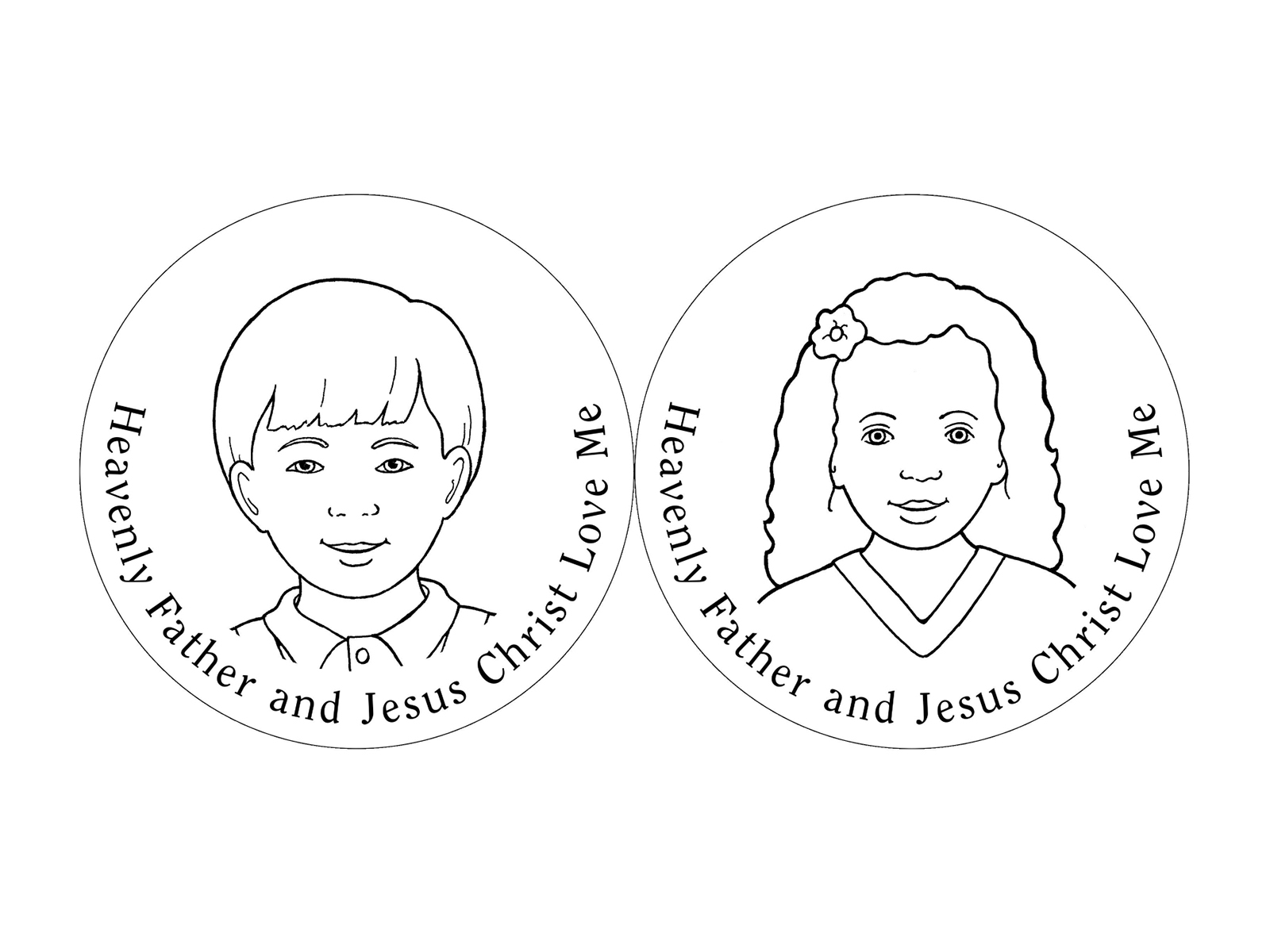 